25-29.05.2020 r. Zajęcia rozwijające kreatywność. Klasa II i III Szkoła Podstawowa Specjalna U i Z wychowawca- K. Ch.Zadanie 1. Połącz ryby tego samego gatunku z akwarium.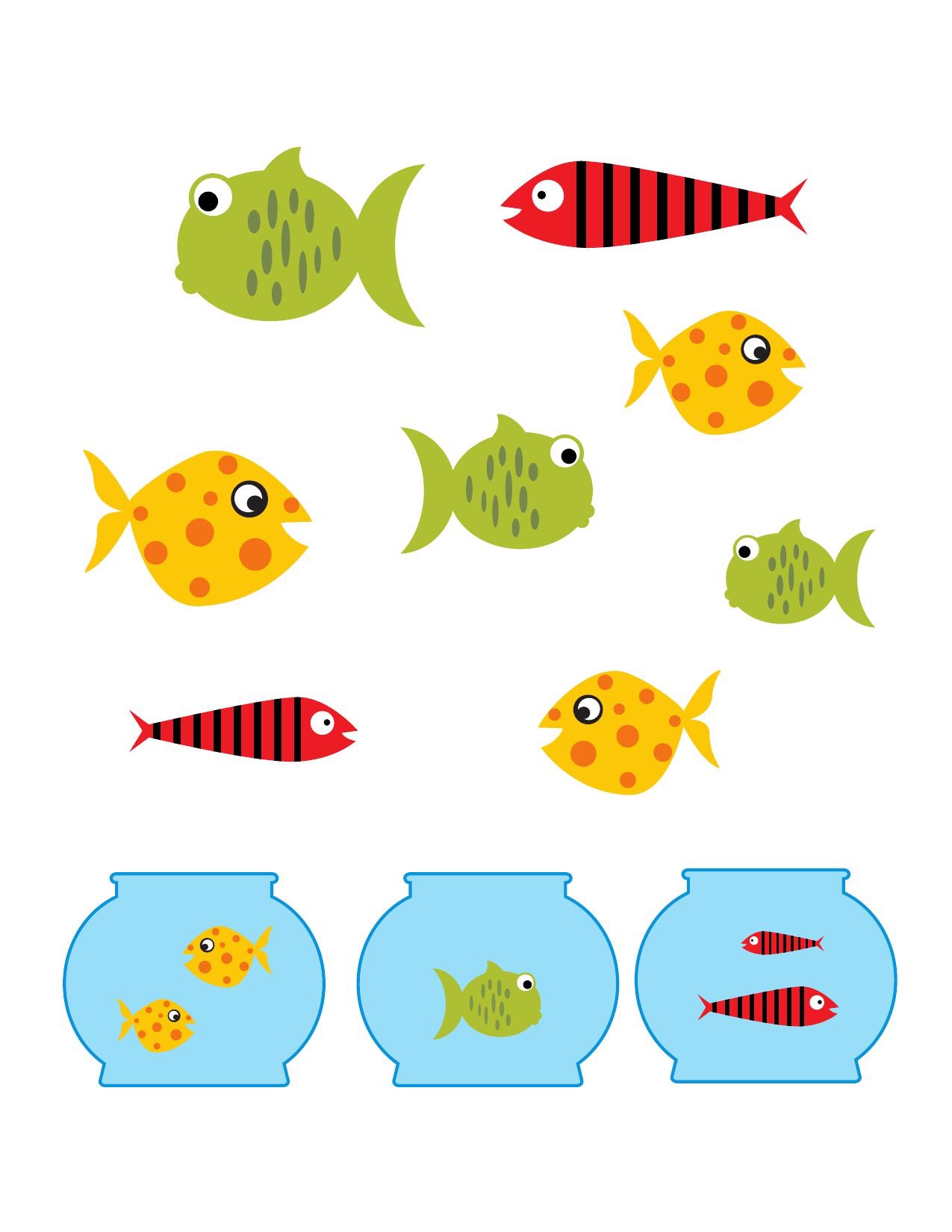 Zadanie 2.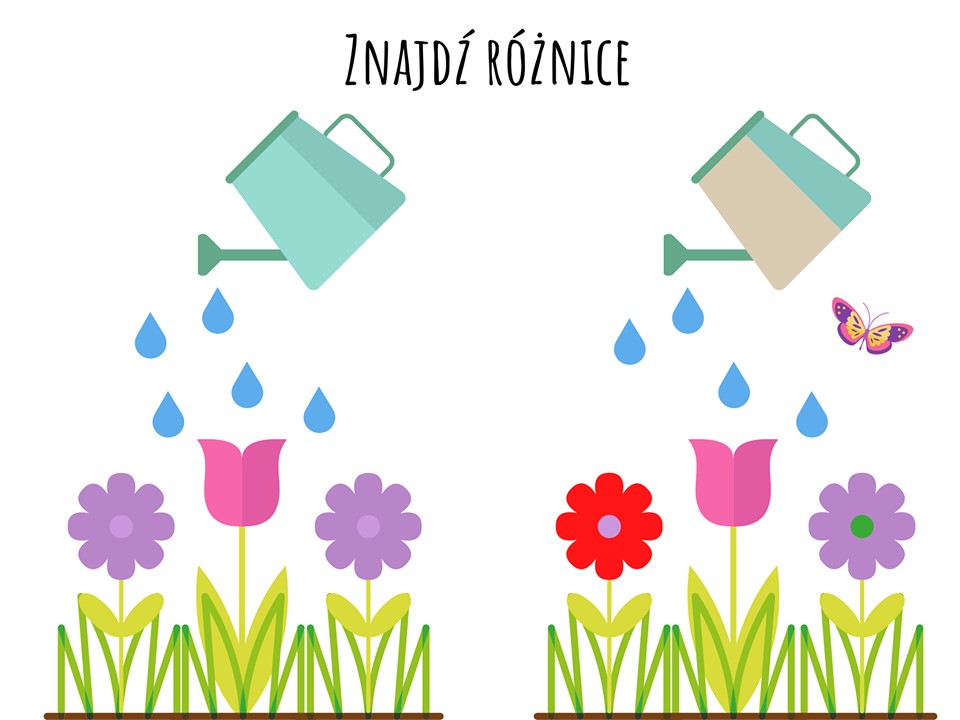 Zadanie 3. Labirynt.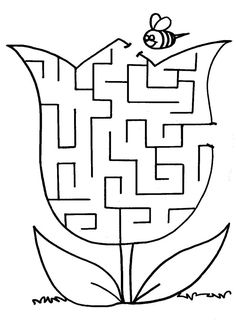 Zadanie 4.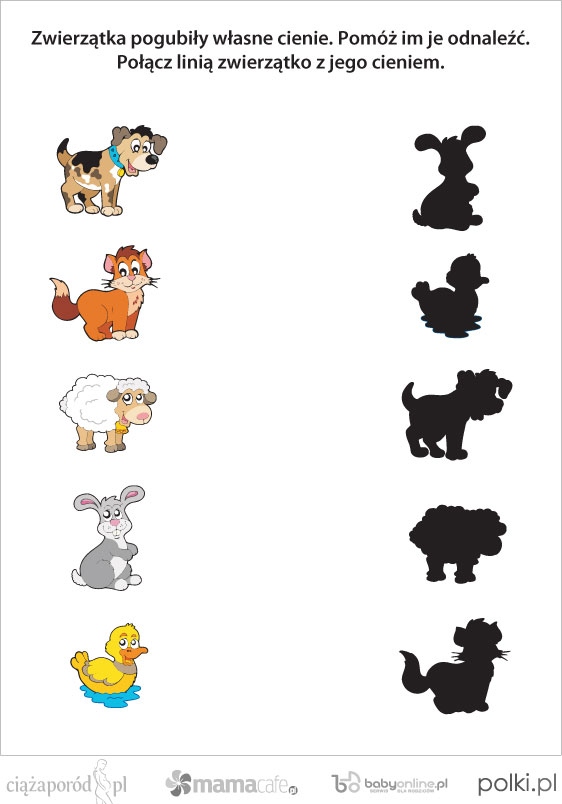 Zadanie 5.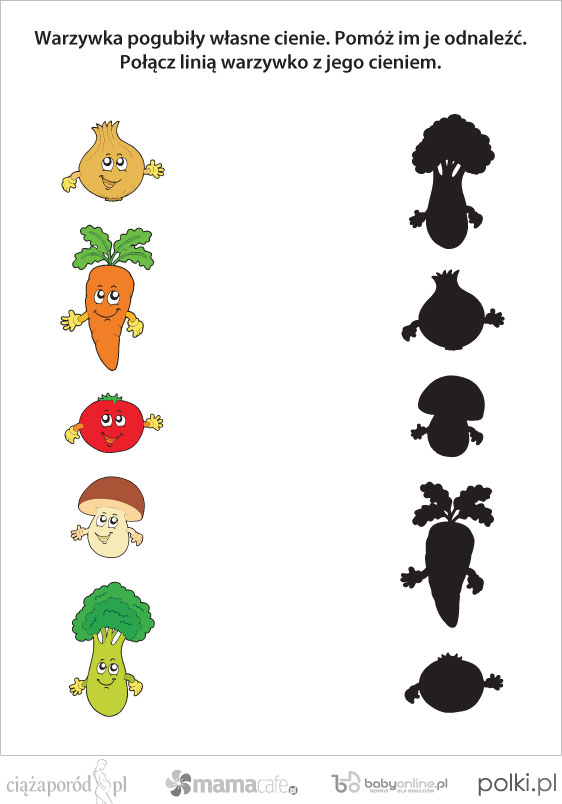 Zadanie 6.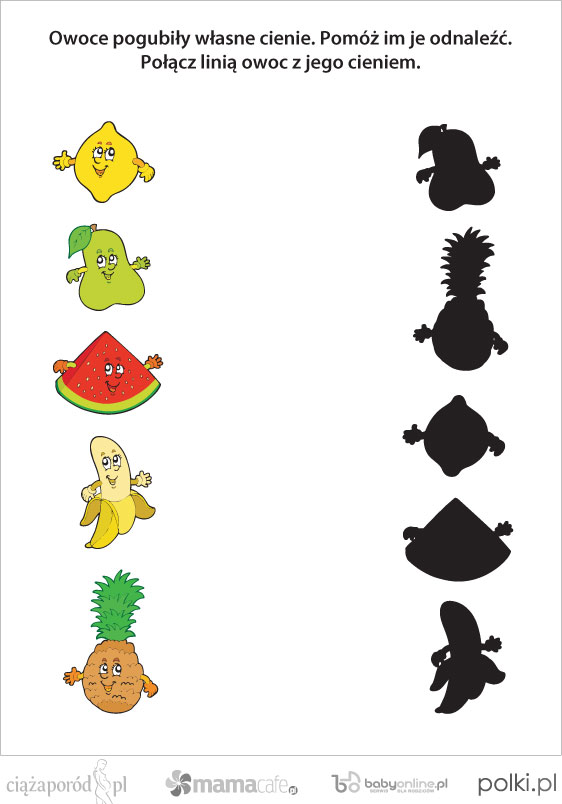 Zadanie 7.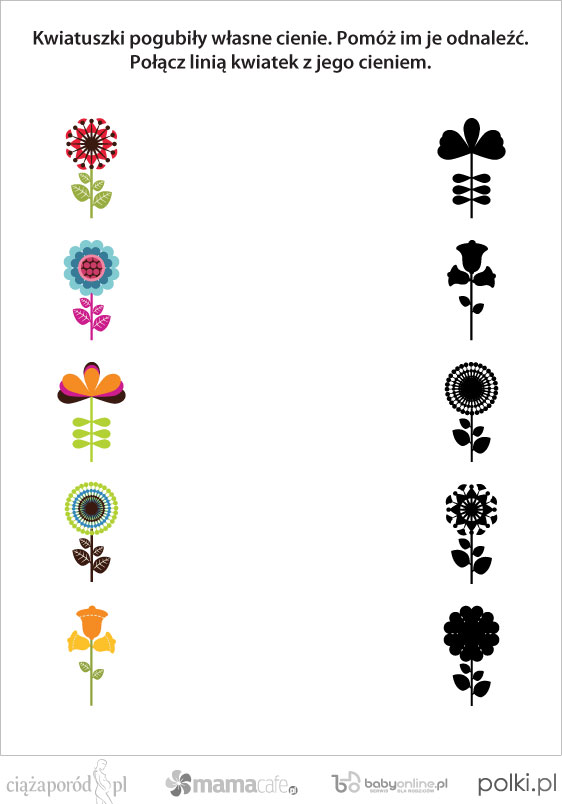 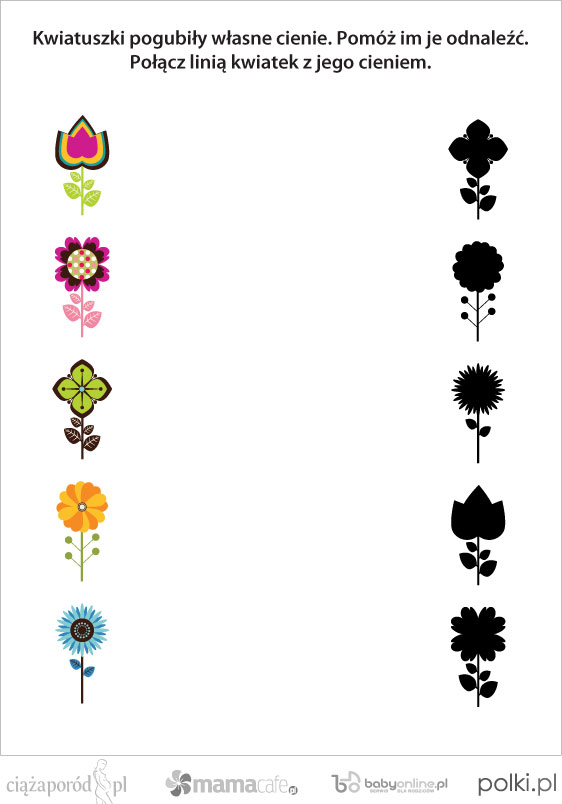 Zadanie 8. Połącz w pary.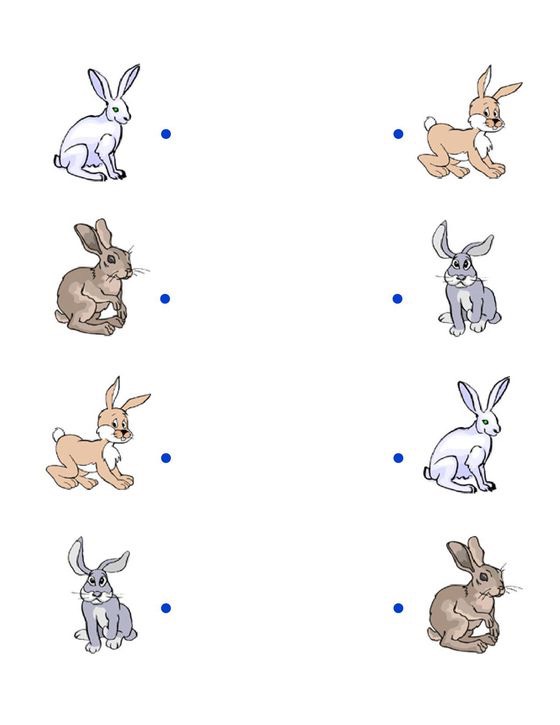 